Участие родителей в конкурсе «Зимняя фантазия»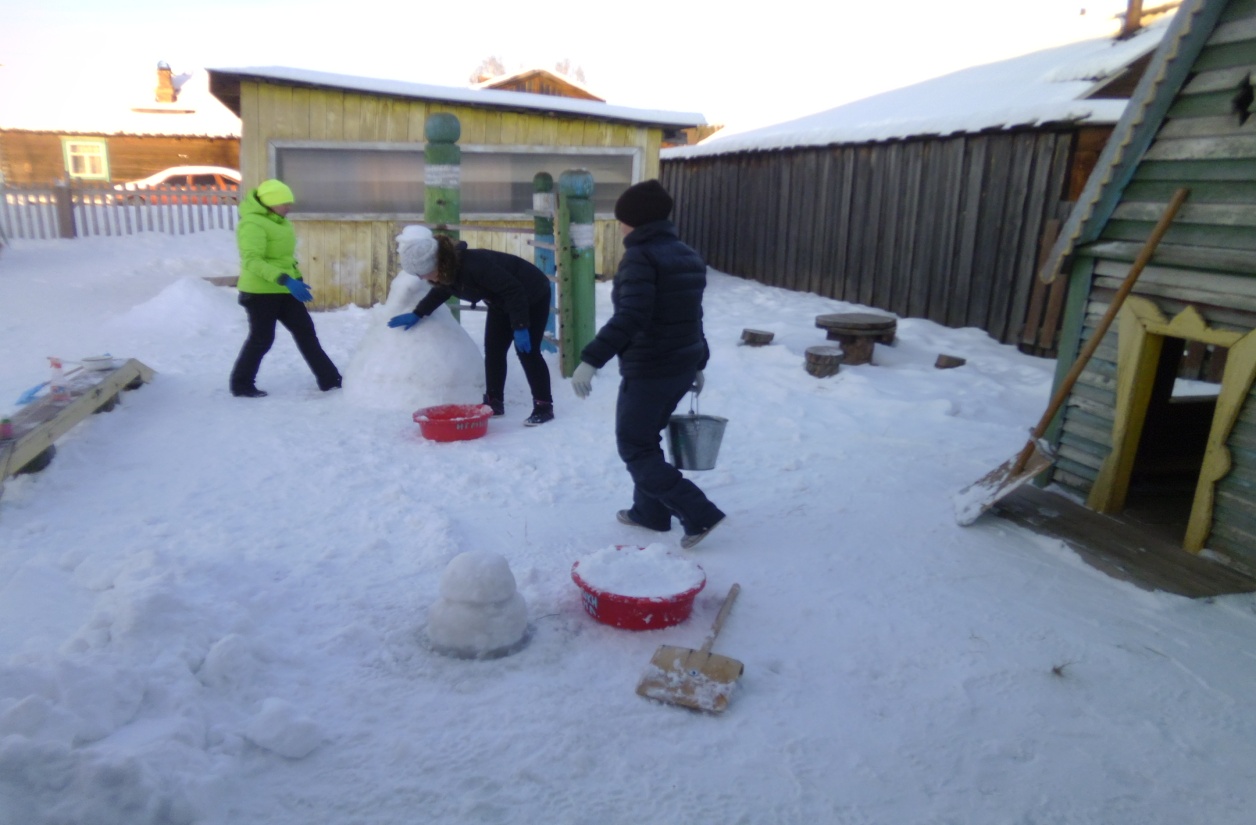 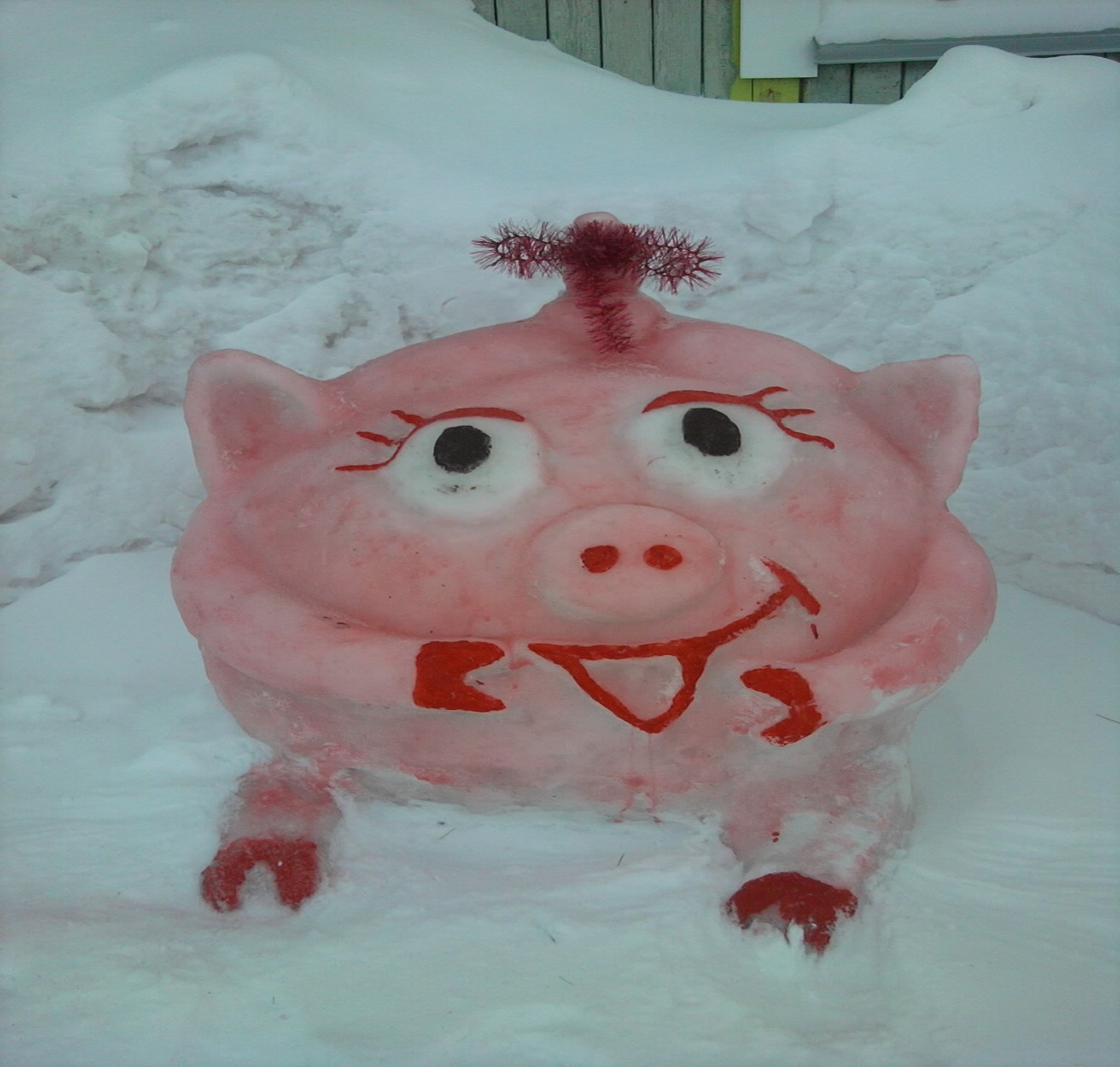 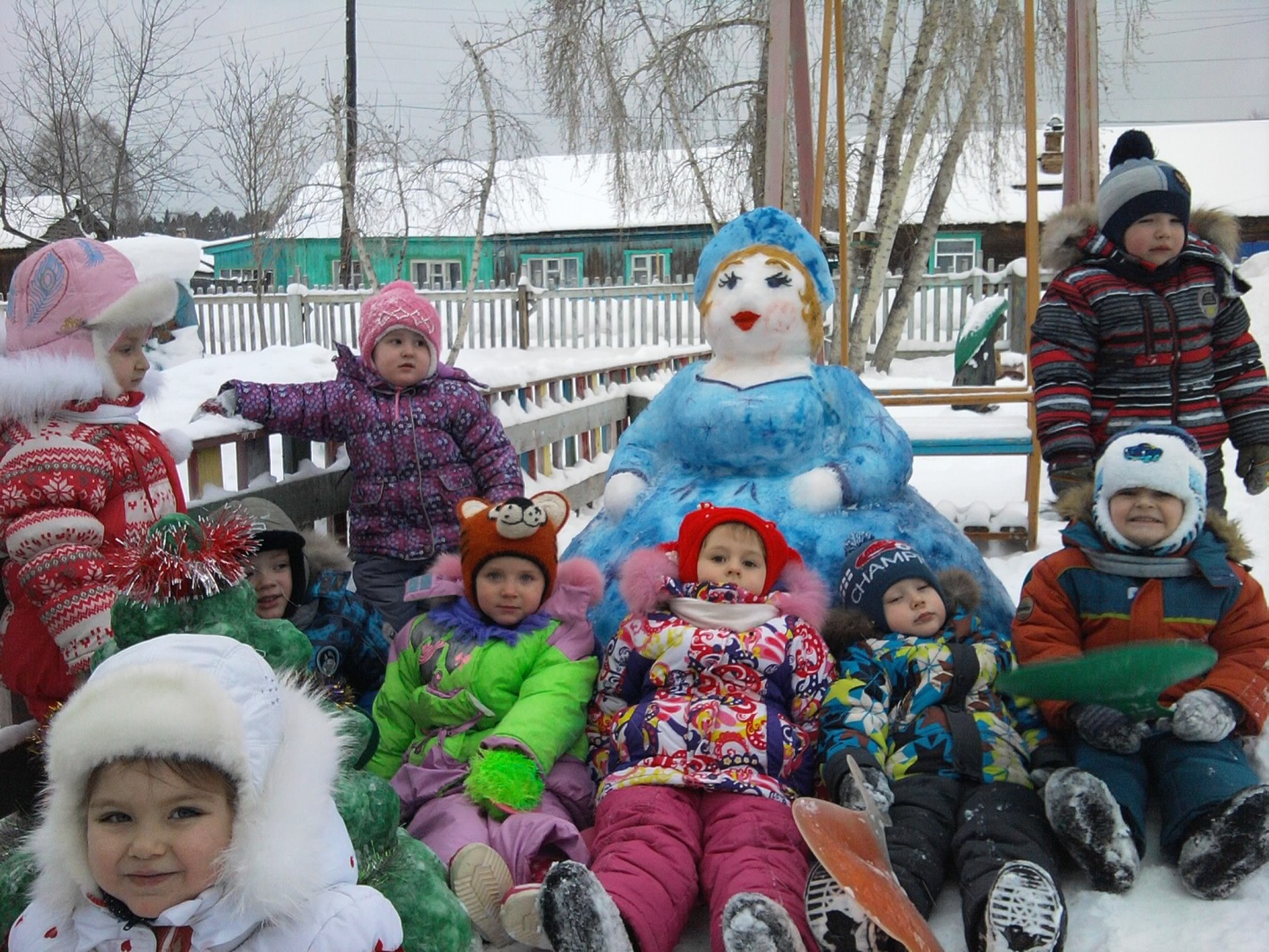 Участие родителей в оформлении группы к Новому году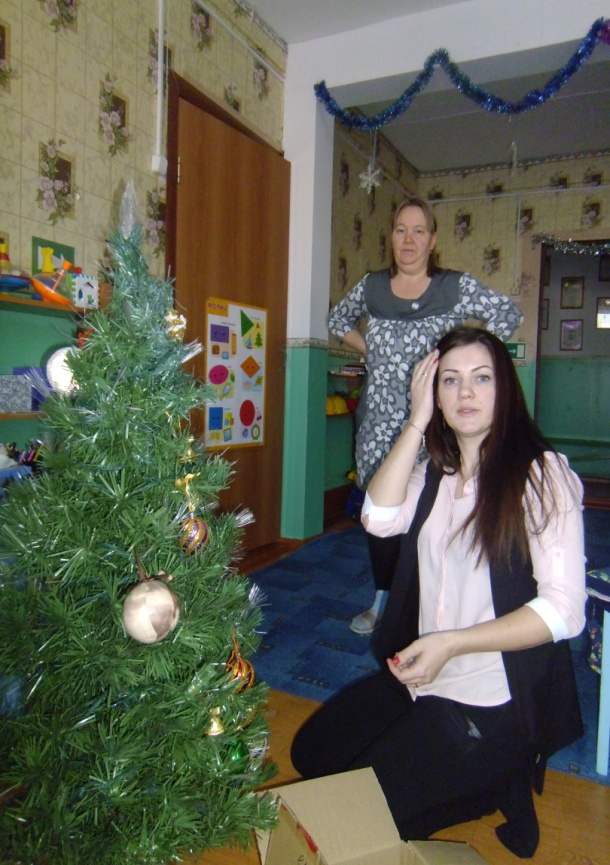 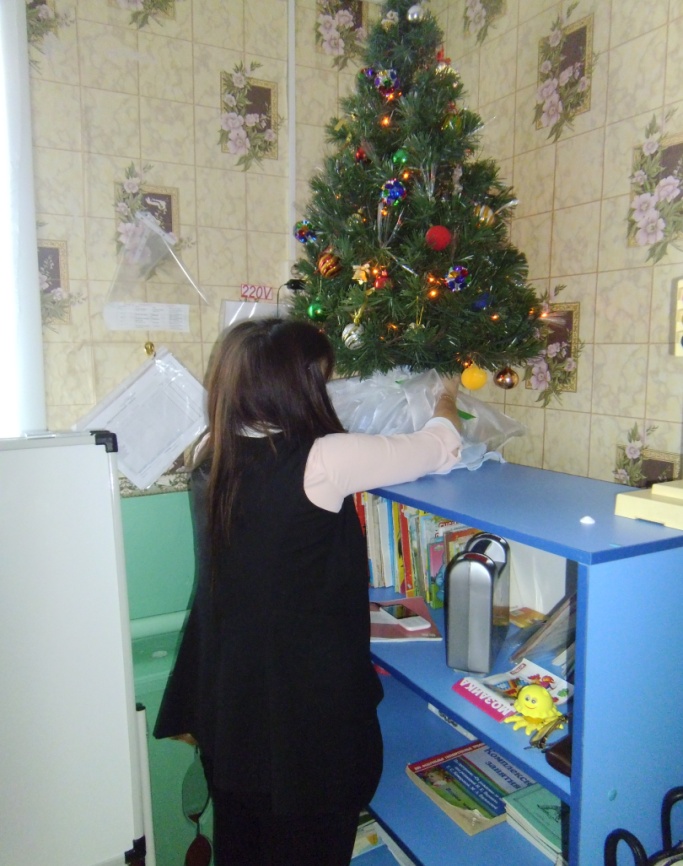 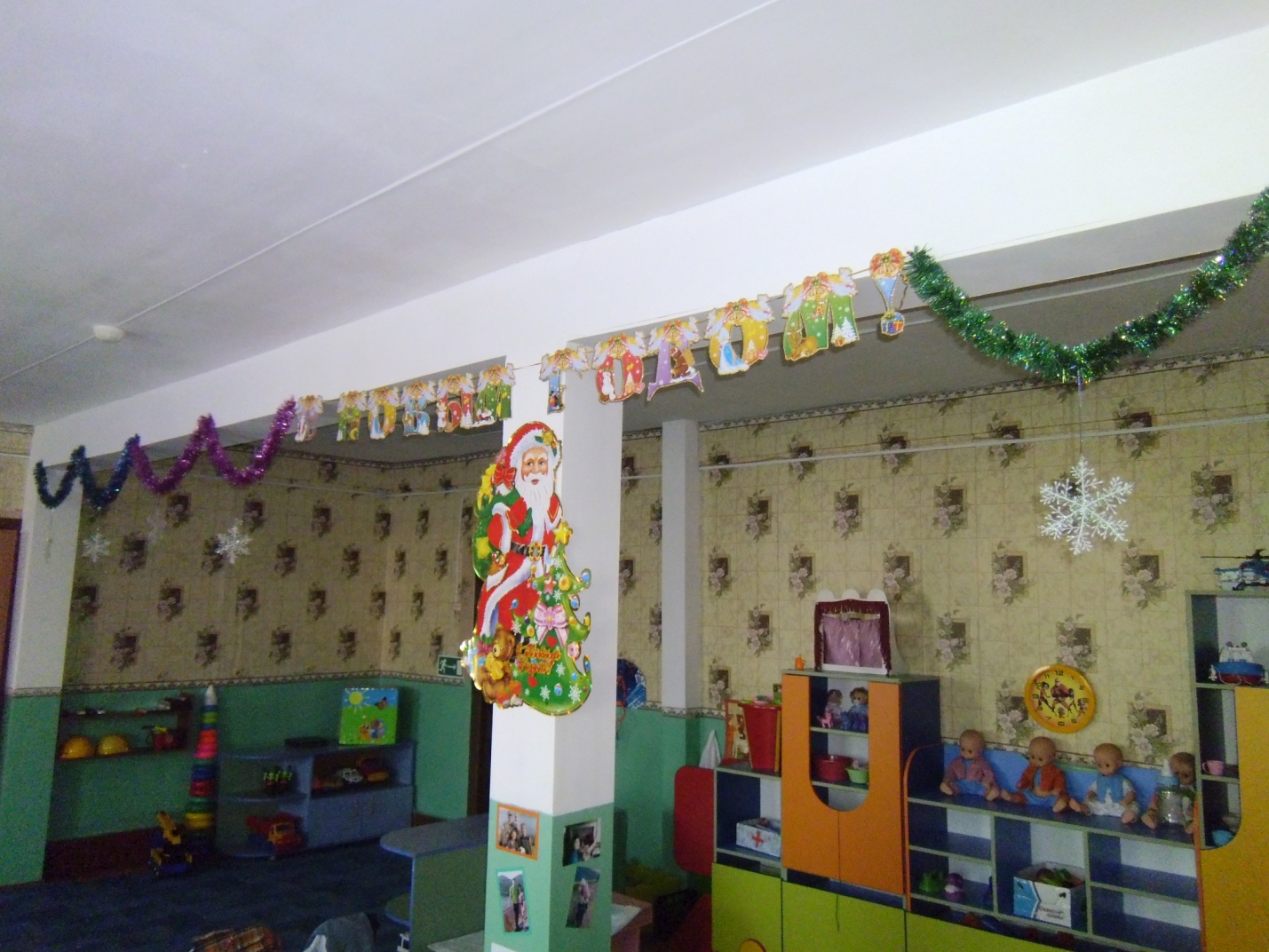 Участие родителей и детей в выставке творческих работ по теме «Символ года»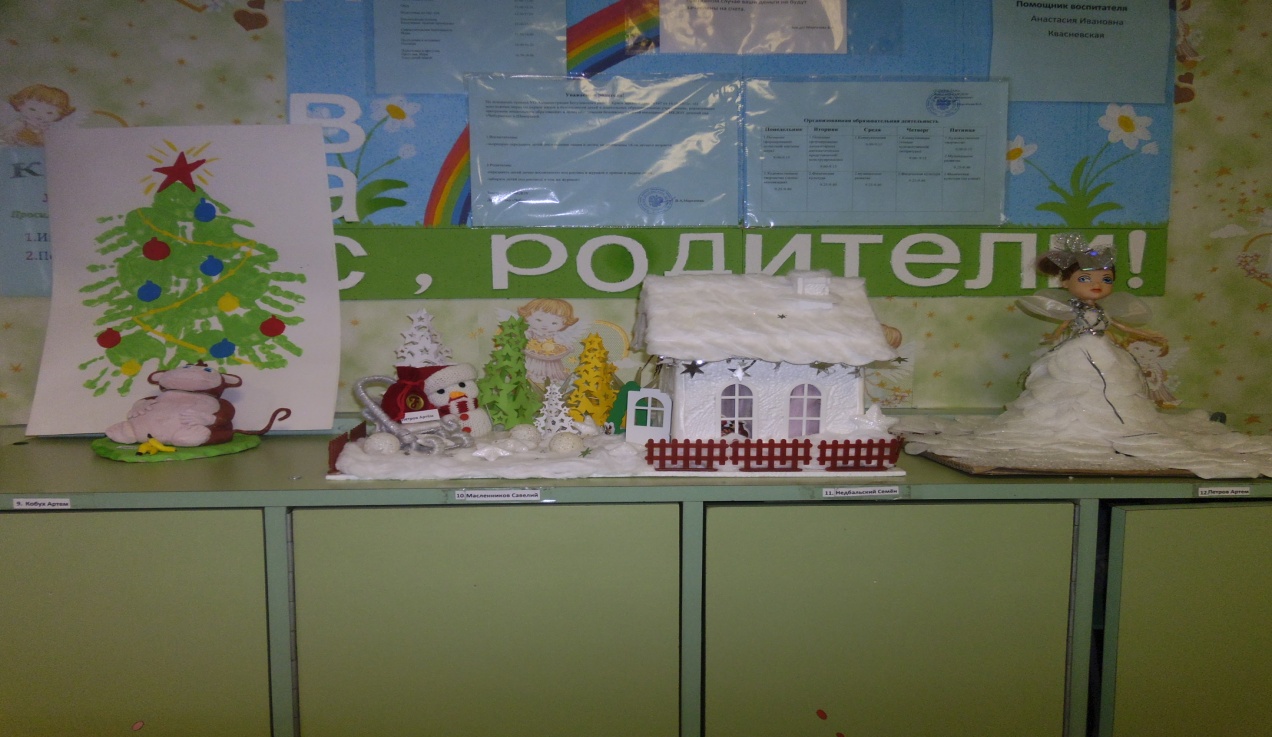 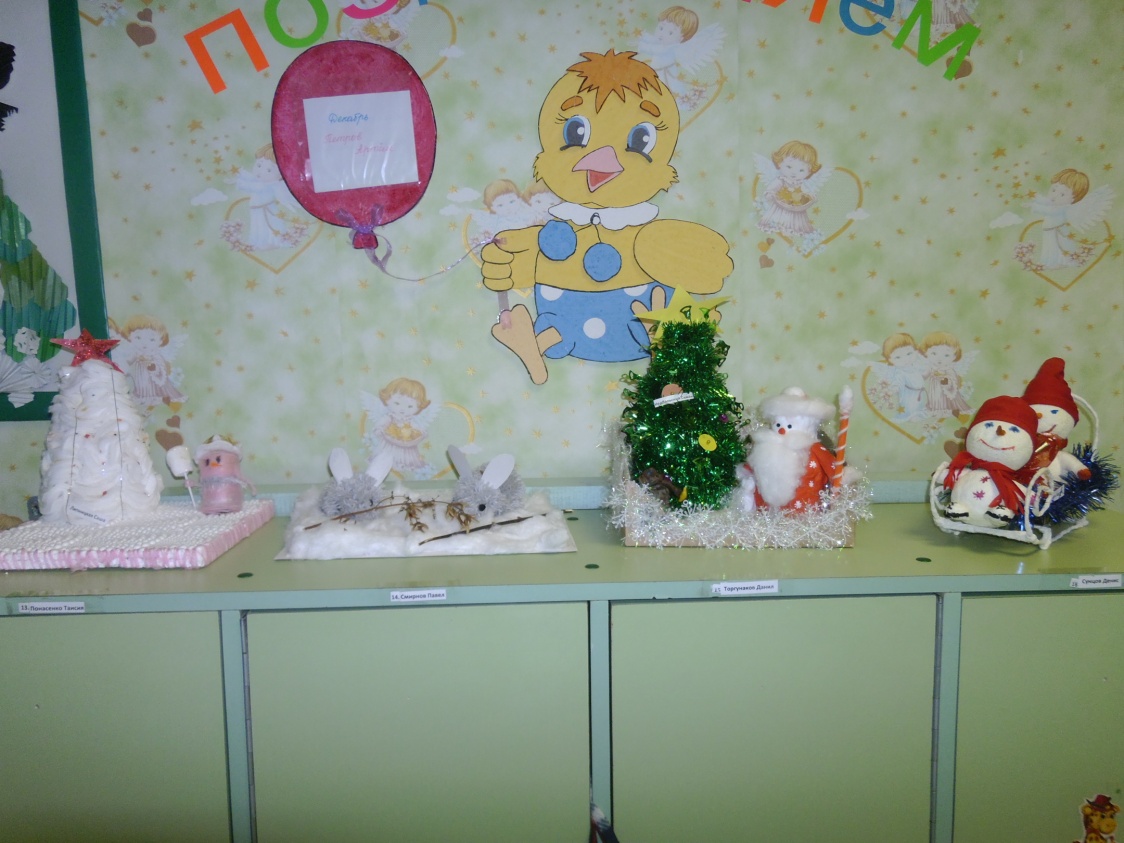 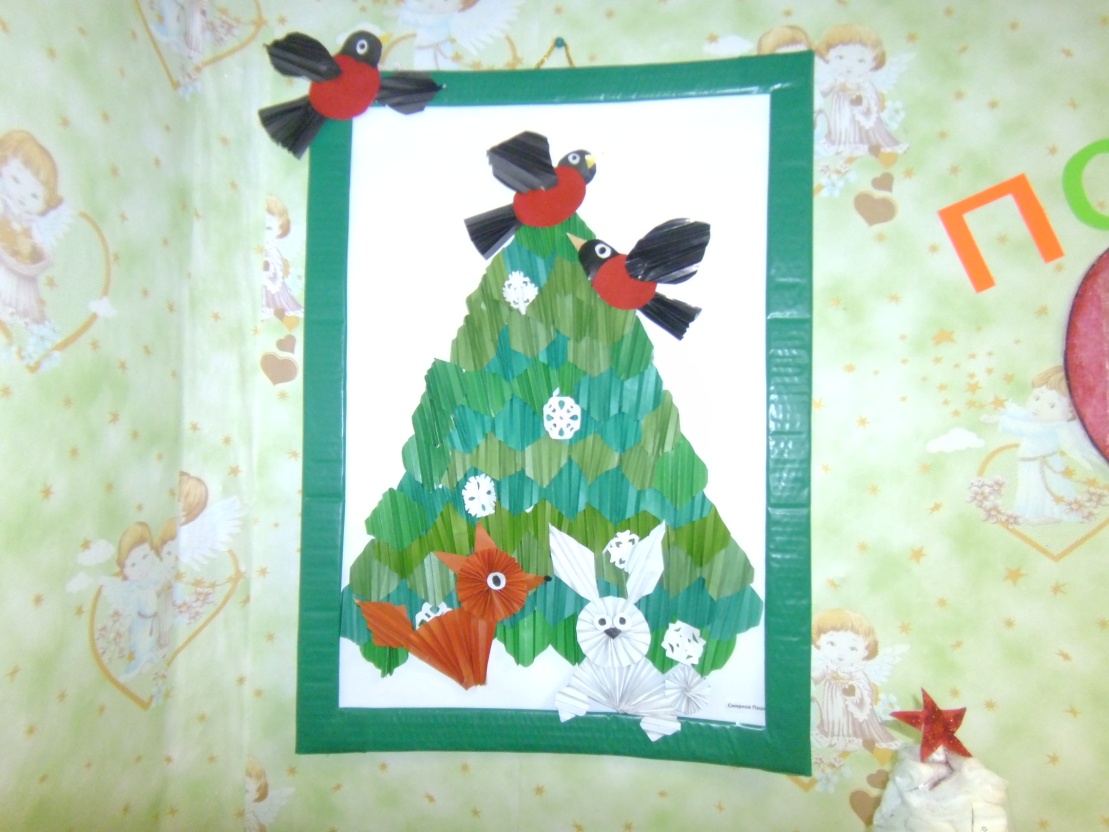 